Tento  týždeň ostáva to isté, aby mali možnosť splniť a vypracovať zadanie z minulého týždňa aj tí, ktorí boli z nejakého dôvodu zaneprázdnení.  ! ! !  Je to povinná  úloha , ktorou si môžete prilepšiť  pri koncoročnom hodnotení. Pracovné listy   posielajte vypracované na:  9.A  slovhar@centrum.sk                9.B   73ivanovazs@gmail.com               do 22.júna 2020.                                                           Nezabudnite ! ! !   Prajeme  pekné slnečné dni .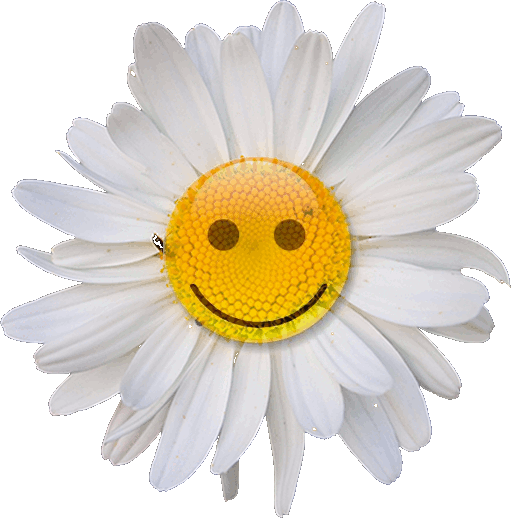 A s úsmevom pokračujte  ďalej !                 Pracovný  list 1                          Zložky životného prostrediaPrehľadne zaznamenajte zistenia o stave jednotlivých zložiek životného prostredia vo svojej obci: Ku každej zložke sa snaž napísať slovné hodnotenie, svoj názor na to, akej kvality sú jednotlivé zložky prostredia. Informácie v zátvorkách Ti pomôžu v tom, aby si vedel, na čo sa pri hodnotení danej oblasti zamerať.prírodné zložky (napr. kvalita a stav zelene, čistota ovzdušia, zdroje pitnej vody, rekreačné možnosti)umelé zložky (napr. zber a triedenie odpadu, obchody, reštaurácie a iné služby, možnosti trávenie voľného času, školy)sociálne zložky(napr. vzájomné vzťahy medzi ľuďmi v obci, vzťah medzi starostom(primátorom) a občanmi, vzájomná pomoc medzi občanmi obce)MOJA OBEC: ....................................           Moje meno a priezvisko:.......................................  Trieda: ......... a) PRÍRODNÉ zložky: Pozitívne stránky: ...................................................................................................................................................................................................................................................................................................................................Nedostatky: ...........................................................................................................................................................................................................................................................................................................................................Návrhy na zlepšenie: ..............................................................................................................................................................................................................................................................................................................................................................................................................................................................................................................b) UMELÉ zložky: Pozitívne stránky: ...................................................................................................................................................................................................................................................................................................................................Nedostatky: ...........................................................................................................................................................................................................................................................................................................................................Návrhy na zlepšenie: ..............................................................................................................................................................................................................................................................................................................................................................................................................................................................................................................b) SOCIÁLNE zložky: Pozitívne stránky: ...................................................................................................................................................................................................................................................................................................................................Nedostatky: ...........................................................................................................................................................................................................................................................................................................................................Návrhy na zlepšenie: ..............................................................................................................................................................................................................................................................................................................................................................................................................................................................................................................Ako Ty osobne pomáhaš k zlepšeniu životného prostredia svojej obci? 1.  ......................................................................................................................2. ......................................................................................................................3. .................................................................................................................................................................................................................................................